Liste des races et variétés de volailles reconnues en France – janvier 2023NB. En rouge, les nouvelles appellations de certaines variétés et les nouvelles variétés admisesRaceVariétés de la GRANDE RACEVariétés de la NAINEAlsteirer 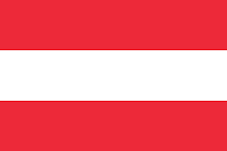 Blanc, saumon doré foncé (2)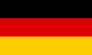 Blanc, coucou, saumon doré foncé (3)Améraucana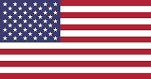 Blanc, bleu, fauve, noir, saumon argenté, froment, froment bleu, froment blanc, noir à camail doré et poitrine liserée (9)Blanc, bleu, fauve, noir, froment, froment bleu, saumon argenté, noir à camail doré et poitrine liserée (8)Amrocks Barré (1)Barré (1)Ancône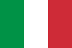  Noir caillouté blanc, bleu caillouté blanc (2)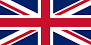  Noir caillouté blanc, bleu caillouté blanc (2)Andalouse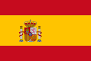 Bleu liseré (1)Bleu liseré (1)Appenzelloise barbue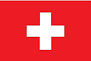  Bleu liseré, noir, saumon doré foncé (3)Noir, saumon doré foncé (2)Appenzelloise huppéeBleu, noir, argenté pointé noir, doré pointé noir, chamois pointé blanc, citronné pointé noir (6)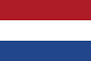 Argenté pointé noir, doré pointé noir (2)Aquitaine 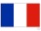 Noir (1)Araucana 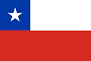 Blanc, bleu, noir, coucou, froment, froment bleu, saumon argenté, saumon doré, sauvage doré, sauvage bleu doré, saumon bleu doré, saumon blanc doré (12)Blanc, bleu, noir, coucou, froment, saumon argenté, saumon doré, saumon bleu doré, saumon blanc doré, sauvage doré (10)Ardennaise  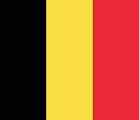 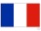 Blanc, noir, saumon argenté, saumon doré, saumon bleu doré, bleu à camail doré, bleu à camail doré et poitrine liserée, noir à camail doré, noir à camail argenté, noir à camail doré et poitrine liserée, noir à camail argenté et poitrine liserée, noir liseré doré, noir liseré argenté (13)Blanc, noir, saumon argenté, saumon doré, saumon doré clair, bleu à camail argenté, bleu à camail argenté et poitrine liserée, noir à camail doré, noir à camail argenté, noir à camail doré et poitrine liserée, noir à camail argenté et poitrine liserée, noir liseré doré, noir liseré argenté (13)Sans queue des Ardennes  Idem ArdennaiseIdem ArdennaiseAssendelft Argenté crayonné noir, doré crayonné noir, citronné crayonné noir (3)Argenté crayonné noir, doré crayonné noir, citronné crayonné noir (3)Asyl 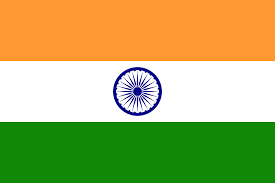 Blanc, bleu, noir, froment, saumon blanc doré, saumon bleu argenté, sauvage doré, noir caillouté blanc, acajou à double liseré noir, froment caillouté blanc, froment bleu caillouté blanc (11)Blanc, froment, noir, saumon blanc doré, noir caillouté blanc, froment caillouté blanc, froment bleu caillouté blanc, porcelaine rouge (8)Augsbourg Bleu liseré, noir (2)Noir (1)Australorp 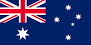 Blanc, bleu liseré, noir (3)Blanc, bleu liseré, noir (3)Barbezieux  Noir, bleu (2)Barbu d'AnversBlanc, bleu, bleu liseré, fauve, gris perle, noir, rouge, coucou, saumon argenté, saumon doré, saumon blanc doré, saumon bleu doré, caille, caille bleu, caille argenté, caille gris perle argenté, caille bleu argenté, bleu caillouté blanc, gris perle caillouté blanc, noir caillouté blanc, porcelaine blanc doré, mille fleurs, porcelaine isabelle, blanc herminé noir, blanc herminé bleu, fauve herminé noir, fauve herminé bleu, argenté liseré noir, fauve à queue noire (29)Barbu de GrübbeIdem Barbu d'Anvers sauf Fauve à queue noire (28)Barbu de ThuringeBlanc, bleu liseré, fauve, noir, coucou, saumon doré foncé, argenté pointé noir, doré pointé noir, chamois pointé blanc (9)Blanc, bleu liseré, fauve, noir, rouge, coucou, saumon doré foncé, argenté pointé noir, doré pointé noir, fauve pointé blanc (10)RaceVariétés de la GRANDE RACEVariétés de la NAINEBarbu de WatermaelBlanc, bleu, bleu liseré, fauve, gris perle, noir, rouge, coucou, saumon argenté, saumon doré, caille, caille bleu, caille argenté, caille bleu argenté, caille blanc, caille blanc citronné, mille fleurs, porcelaine isabelle, noir caillouté blanc, bleu caillouté blanc, gris perle caillouté blanc, porcelaine blanc doré, blanc herminé noir, fauve herminé noir, fauve herminé bleu, blanc herminé bleu, fauve à queue noire (27)Barbu de BoitsfortIdem Barbu de Watermael sauf Fauve à queue noire (26)Barbu d'UccleBlanc, bleu, bleu liseré, fauve, gris perle, noir, rouge, coucou, saumon argenté, saumon doré, caille, caille bleu, caille argenté, caille bleu argenté, mille fleurs, porcelaine isabelle, noir caillouté blanc, bleu caillouté blanc, gris perle caillouté blanc, porcelaine blanc doré, blanc herminé noir, fauve herminé noir, fauve herminé bleu, blanc herminé bleu, fauve à queue noire (25)Barbu d'EverbergIdem Barbu d'Uccle sauf Fauve à queue noire (24)Barbu HollandaisBlanc, bleu liseré, coucou, noir, argenté pailleté noir, doré pailleté noir, chamois pailleté blanc, citronné pailleté noir, argenté crayonné noir, doré crayonné noir, blanc à tête de Maure, doré à tête de Maure (12)Blanc, bleu liseré, coucou, noir, argenté pailleté noir, doré pailleté noir, argenté pailleté gris perle, chamois pailleté blanc, argenté crayonné noir, doré crayonné noir, blanc à tête de Maure, doré à tête de Maure (12)Barnevelder Blanc, bleu, noir, acajou à double liseré noir, acajou à double liseré bleu, argenté à double liseré noir, brun foncé (7)Blanc, bleu, noir, saumon coucou doré, argenté à double liseré noir, acajou à double liseré noir, acajou à double liseré bleu, brun foncé (8)Bassette Blanc, bleu, fauve, gris perle, noir, saumon argenté, sauvage argenté, saumon doré, sauvage doré, caille, caille argenté, caille bleu, caille bleu argenté, caille gris perle, caille gris perle argenté, blanc herminé noir, fauve herminé noir, fauve à queue noire (18)Berg SchlotterCoucou, noir, noir à doublon argenté, noir à doublon doré (4)Noir à doublon argenté (1)Bourbonnaise  Blanc herminé noir (1)Bourbourg  Blanc herminé noir (1)Blanc herminé noir (1)Brabançonne Blanc, bleu, coucou, fauve, noir, caille, caille argenté, caille bleu, caille bleu argenté, blanc herminé noir, fauve herminé noir (11)Blanc, bleu, fauve, noir, caille, caille argenté, caille bleu, caille bleu argenté, caille gris perle, caille gris perle argenté, blanc herminé noir, fauve herminé noir (12)Brabanter Blanc, bleu liseré, gris perle, noir, coucou, argenté pointé noir, doré pointé noir, doré pointé bleu, chamois pointé blanc (9)Blanc, bleu liseré, gris perle, noir, coucou, argenté pointé noir, doré pointé noir, chamois pointé blanc (8)Braekel Blanc, bleu, noir, argenté, doré, citronné, citronné barré blanc, doré barré blanc (8)Blanc, bleu, noir, argenté, doré, citronné, doré barré blanc (7)BrahmaBlanc, bleu, noir, coucou, noir à camail argenté et poitrine liserée, noir à camail doré et poitrine liserée, blanc herminé noir, blanc herminé bleu, fauve herminé noir, fauve herminé bleu, perdrix doré maillé, perdrix argenté maillé, perdrix bleu argenté maillé, perdrix bleu argenté maillé à épaules rouges, perdrix bleu doré maillé, perdrix gris perle doré clair maillé, noir caillouté blanc (17)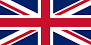 Blanc, bleu, noir, blanc herminé noir, blanc herminé bleu, fauve herminé noir, fauve herminé bleu, perdrix doré maillé, perdrix argenté maillé, perdrix gris perle argenté maillé, perdrix bleu doré maillé, perdrix gris perle doré clair maillé, perdrix bleu argenté maillé à épaules rouges, noir à camail argenté et poitrine liserée, noir à camail doré et poitrine liserée (15)RaceVariétés de la GRANDE RACEVariétés de la NAINEBreda Blanc, bleu liseré, coucou, gris perle, noir, noir caillouté blanc (6)Blanc, bleu liseré, noir, coucou (4)Bresse Gauloise  Blanc, bleu, noir, gris, blanc à crête pâle (5)Gris (1)Castillane Noir (1)Noir (1)Caumont  Noir (1)Noir (1)Caussade Noir (1)Cemani Noir (1)Chabo (lisse, frisé, soie)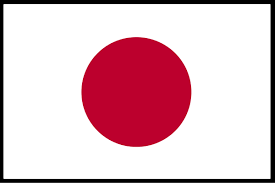 Blanc, bleu, fauve, gris perle, noir, coucou, coucou gris perle, chocolat, froment, froment argenté, froment bleu, froment doré clair, saumon argenté, saumon doré, saumon blanc doré, saumon bleu doré, porcelaine doré, porcelaine bleu doré,  bleu caillouté blanc, noir caillouté blanc, gris perle caillouté blanc, chocolat caillouté blanc, porcelaine blanc doré, porcelaine blanc rouge, blanc à queue noire, blanc à queue bleue, fauve à queue noire, fauve à queue bleue, noir à camail doré, noir à camail doré et poitrine liserée, noir à camail argenté, noir à camail argenté et poitrine liserée, bleu à camail doré, bleu à camail doré et poitrine liserée, bleu à camail argenté, bleu à camail argenté et poitrine liserée, perdrix doré maillé, perdrix argenté maillé (38)Chabo Shinkuro (crête, face et peau noires (lisse) Noir (1)Chabo sans queue (lisse, frisé) Noir caillouté blanc (1)Chabo Maruha(queue courte; coq sans faucilles, lancettes)(lisse, frisé) Noir caillouté blanc (1)Chabo Okina (avec barbe) (lisse)Blanc (1)Chantecler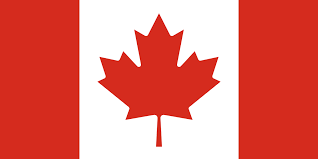 Blanc, perdrix doré maillé (2)Blanc, perdrix doré maillé (2)Chanteur du Berg Noir à doublon doré (1) Noir à doublon doré (1)Chanteur du Kosovo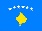 Noir (1)Charollaise Blanc (1)Cochin 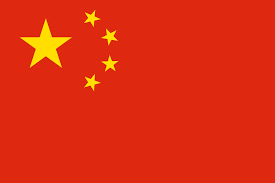 Blanc, bleu, fauve, noir, coucou, noir caillouté blanc, perdrix doré maillé, argenté liseré noir, doré liseré noir, splash (10)Combattant anglais ancienBlanc, bleu, noir, coucou, froment, froment bleu, froment argenté, froment blanc, saumon argenté, saumon bleu argenté, saumon argenté à épaules rouges, saumon bleu argenté à épaules rouges, saumon doré, saumon blanc doré, saumon bleu doré, saumon coucou doré, bleu à camail argenté et poitrine liserée, noir à camail argenté et poitrine liserée, bleu à camail doré et poitrine liserée, noir à camail doré et poitrine liserée, noir caillouté blanc, saumon doré foncé caillouté, gingembre (23)Blanc, bleu, noir, coucou, froment, froment argenté, froment bleu, froment blanc, saumon argenté, saumon bleu argenté, saumon argenté à épaules rouges, saumon bleu argenté à épaules rouges, saumon doré, saumon bleu doré, saumon blanc doré, saumon coucou doré, noir à camail doré et poitrine liserée, noir à camail argenté et poitrine liserée, bleu à camail argenté et poitrine liserée, bleu à camail doré et poitrine liserée, noir caillouté blanc, porcelaine rouge, noir à dos laiton, bleu à dos laiton, gingembre (25)RaceVariétés de la GRANDE RACEVariétés de la NAINECombattant anglais moderneBlanc, bleu, noir, froment, saumon argenté, saumon bleu argenté, saumon argenté à épaules rouges, saumon doré, saumon bleu doré, saumon bleu argenté à épaules rouges, saumon blanc doré, bleu à camail doré et poitrine liserée, bleu à camail argenté et poitrine liserée, noir à camail argenté et poitrine liserée, noir à camail doré et poitrine liserée (15)Blanc, bleu, noir, coucou, froment, froment argenté, saumon argenté, saumon bleu argenté, saumon argenté à épaules rouges, saumon bleu argenté à épaules rouges, saumon doré, saumon bleu doré, saumon coucou doré, saumon blanc doré, bleu à camail doré et poitrine liserée, bleu à camail argenté et poitrine liserée, noir à camail doré et poitrine liserée, noir à camail argenté et poitrine liserée, porcelaine rouge (19)Combattant de BrugesBlanc, bleu, noir, saumon argenté, saumon bleu argenté, saumon argenté à épaules rouges, saumon bleu argenté à épaules rouges, saumon doré, saumon bleu doré, bleu à camail doré, bleu à camail doré et poitrine liserée, bleu à camail argenté, bleu à camail argenté et poitrine liserée, noir à camail argenté, noir à camail argenté et poitrine liserée, noir à camail doré, noir à camail doré et poitrine liserée (17)Blanc, bleu, noir, saumon argenté, saumon bleu argenté, saumon argenté à épaules rouges, saumon bleu argenté à épaules rouges, saumon doré, saumon bleu doré, bleu à camail doré, bleu à camail doré et poitrine liserée, bleu à camail argenté, bleu à camail argenté et poitrine liserée, noir à camail doré, noir à camail doré et poitrine liserée, noir à camail argenté, noir à camail argenté et poitrine liserée (17)Combattant de LiègeBlanc, bleu, noir, saumon argenté, saumon bleu argenté, saumon argenté à épaules rouges, saumon bleu argenté à épaules rouges, saumon doré, saumon bleu doré, bleu à camail doré, bleu à camail doré et poitrine liserée, bleu à camail argenté, bleu à camail argenté et poitrine liserée, noir à camail doré, noir à camail doré et poitrine liserée, noir à camail argenté, noir à camail argenté et poitrine liserée (17)Blanc, bleu, noir, saumon argenté, saumon bleu argenté, saumon argenté à épaules rouges, saumon bleu argenté à épaules rouges, saumon doré, saumon bleu doré, bleu à camail doré, bleu à camail doré et poitrine liserée, bleu à camail argenté, bleu à camail argenté et poitrine liserée, noir à camail doré, noir à camail doré et poitrine liserée, noir à camail argenté, noir à camail argenté et poitrine liserée (17)Combattant de Madagascar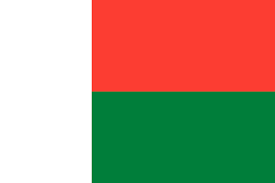 Bleu, noir, froment (3)Combattant de MadrasFroment, froment bleu, froment caillouté blanc, froment bleu caillouté blanc, sauvage doré, sauvage bleu doré, saumon blanc doré (7)Combattant de TirlemontBlanc, bleu, noir, coucou, coucou à camail doré, froment, froment bleu, saumon doré, saumon bleu doré, saumon argenté, saumon bleu argenté, saumon argenté à épaules rouges, saumon bleu argenté à épaules rouges, noir à camail doré, noir à camail doré et poitrine liserée, noir à camail argenté, noir à camail argenté et poitrine liserée, bleu à camail doré, bleu à camail doré et poitrine liserée, bleu à camail argenté, bleu à camail argenté et poitrine liserée (21)Blanc, bleu, noir, coucou, coucou à camail doré, froment, froment bleu, saumon argenté, saumon bleu argenté, saumon argenté à épaules rouges, saumon bleu argenté à épaules rouges, saumon doré, saumon bleu doré, noir à camail doré, noir à camail doré et poitrine liserée, noir à camail argenté, noir à camail argenté et poitrine liserée, bleu à camail doré, bleu à camail doré et poitrine liserée, bleu à camail argenté, bleu à camail argenté et poitrine liserée (21)Combattant des îles de la Sonde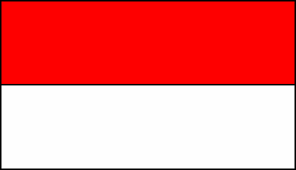 Froment, noir (2)Combattant du Nord Blanc, noir, rouge, froment, saumon argenté, saumon bleu argenté, saumon argenté à épaules rouges, saumon doré, saumon bleu doré, saumon blanc doré, saumon doré moucheté blanc, saumon argenté moucheté blanc, noir moucheté blanc, noir à camail doré (14)Blanc, rouge, froment, saumon argenté, saumon doré, saumon bleu doré, saumon blanc doré, noir à camail doré, noir à camail argenté (9)RaceVariétés de la GRANDE RACEVariétés de la NAINECombattant du Nord petit  Blanc, noir, rouge, froment, saumon argenté, saumon bleu argenté, saumon argenté à épaules rouges, saumon doré, saumon bleu doré, saumon blanc doré, saumon doré moucheté blanc, saumon argenté moucheté blanc, noir moucheté blanc, noir à camail doré (14)Combattant du PalatinatSaumon doré, saumon blanc doré (2)Combattant espagnolBlanc, doré, argenté, cenizos, jabados, pintos, melados (7)Combattant indienBlanc, fauve, acajou à double liseré noir, acajou à double liseré bleu, acajou à double liseré blanc (5)Blanc, acajou à double liseré noir, acajou à double liseré bleu, acajou à double liseré blanc (4)Contres  Blanc herminé noir (1)Coq Indio du LeonBleu (1)Coq Pardo du LeonNoir à camail argenté, noir à camail doré (2)Noir à camail argenté, noir à camail doré (2)Cotentine  Noir (1)Cou nu Blanc, bleu liseré, fauve, noir, rouge, coucou, saumon doré foncé, noir caillouté blanc, porcelaine rouge (9)Blanc, bleu liseré, fauve, noir, rouge, coucou, saumon doré foncé, argenté crayonné noir, noir caillouté blanc, porcelaine rouge (10)Cou nu du Forez  Blanc (1)Blanc (1)Coucou allemandCoucou (1)Coucou (1)Coucou d'IzegemCoucou (1)Coucou de France Coucou (1)Coucou de Rennes Coucou (1)Coucou des FlandresCoucou (1)Coucou (1)Courtes Pattes Blanc, noir, coucou, saumon doré foncé, noir à doublon argenté, noir à doublon doré (6)Blanc, noir, saumon argenté, noir caillouté blanc (4)Courtes pattes écossaiseCoucou (1)Coucou (1)Crèvecœur  Blanc, bleu liseré, coucou, gris perle, noir (5)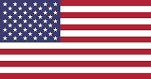 Noir (1)Croad LangshanBlanc, bleu liseré, noir (3)Blanc, bleu liseré, noir (3)Cubalaya 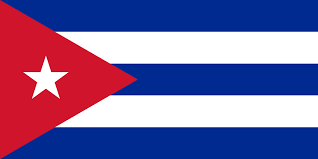 Blanc, cannelle, cannelle bleu (3)Denizli 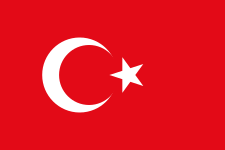 Noir, noir à camail doré, noir à camail argenté (3)Dominicaine Coucou (1)Coucou (1)Dorking Blanc, coucou, saumon argenté, sauvage argenté, saumon doré, sauvage doré (6)Saumon argenté, sauvage argenté (2)Dresde Blanc, noir, saumon doré rouillé, fauve acajou à queue noire, fauve acajou à queue bleue (5)Blanc, coucou, noir, saumon doré rouillé, fauve acajou à queue noire (5)Ecossaise Barré (1)Barré (1)Empordanesa Blanc, crème à queue noire, rouge à queue noire, fauve à queue bleue, fauve à queue noire, fauve à queue blanche (6)Espagnole à face blanche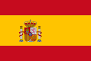 Noir (1)Noir (1)Estaires  Noir, noir à camail doré, noir à camail argenté (3)Famennoise Blanc (1)Blanc (1)Fauve de Hesbaye Fauve à queue noire (1)Fauve de MéhaigneFauve à queue noire (1)RaceVariétés de la GRANDE RACEVariétés de la NAINEFaverolles allemandeBlanc, bleu liseré, fauve, noir, saumoné, saumoné bleu, blanc herminé noir (7)Blanc, bleu liseré, noir, coucou, saumoné, saumoné bleu, blanc herminé noir, fauve herminé noir (8)Faverolles française   Coucou, froment argenté (2)Gasconne Noir (1)Noir (1)Gâtinaise Blanc (1)Blanc (1)Gauloise Saumon doré, saumon doré clair (2)Géante de JerseyBlanc, bleu liseré, noir (3)Géline de TouraineNoir (1)Gournay Noir caillouté blanc (1)Noir caillouté blanc (1)Hambourg 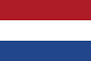  Blanc, bleu liseré, noir, coucou, argenté pailleté noir, doré pailleté noir, argenté crayonné noir, citronné crayonné noir, doré crayonné noir, doré crayonné bleu, fauve crayonné blanc (11)Blanc, bleu liseré, noir, coucou, argenté pailleté noir, doré pailleté noir, doré crayonné bleu, doré crayonné noir, argenté crayonné noir, citronné crayonné noir, fauve crayonné blanc (11)Hergnies Coloris spécifique à la race (1)Herve Bleu liseré, coucou, noir (3)Bleu liseré, coucou, noir (3)Hollandaise huppéeNoir à huppe blanche, bleu liseré à huppe blanche, coucou à huppe blanche, blanc à huppe blanche, noir caillouté blanc à huppe blanche, chamois liseré blanc à huppe blanche, fauve à huppe blanche, blanc à huppe noire (8)Noir à huppe blanche, blanc à huppe blanche, bleu liseré à huppe blanche, coucou à huppe blanche, noir caillouté blanc à huppe blanche, fauve à huppe blanche, rouge à huppe blanche, kaki à huppe blanche, dun à huppe blanche, blanc à huppe noire (10)Houdan Blanc, gris perle, noir, coucou, noir caillouté blanc (5)Blanc, gris perle, noir, noir caillouté blanc (4)ItalienneBlanc, bleu, fauve, noir, rouge, barré, saumon coucou doré, saumon argenté liseré, saumon doré liseré, saumon bleu doré liseré, saumon doré clair, saumon gris perle doré clair, saumon doré foncé, saumon bleu doré foncé, saumon blanc doré, blanc herminé noir, noir caillouté blanc, bleu caillouté blanc, doré liseré noir, doré liseré bleu, doré liseré blanc, porcelaine doré (22)Blanc, bleu, fauve, noir, rouge, barré, coucou fauve, saumon argenté liseré, saumon argenté à épaules rouges, saumon doré liseré, saumon doré clair liseré, saumon doré foncé, saumon bleu doré foncé, saumon bleu doré liseré, saumon blanc doré, saumon coucou doré, saumon gris perle doré clair liseré, noir caillouté blanc, blanc herminé noir, fauve herminé noir, doré liseré blanc, saumoné, porcelaine doré (23)Janzé Noir (1)Java Blanc, bleu liseré, coucou, fauve, gris perle, noir, coucou gris perle, saumon argenté, saumon doré, saumon doré clair, sauvage doré, saumon blanc doré, saumon bleu doré, saumon coucou doré, noir à camail argenté et poitrine liserée, noir à camail doré et poitrine liserée, porcelaine doré, porcelaine citronné, porcelaine blanc doré, noir caillouté blanc, bleu caillouté blanc, blanc herminé noir, blanc herminé bleu, fauve herminé noir (24)Javanaise Saumon doré foncé, saumon doré clair (2)Ko shamoBlanc, bleu, coucou, froment, froment argenté, froment bleu, noir, noir à camail doré, fauve à queue noire, blanc à queue noire, noir caillouté blanc, froment caillouté blanc, froment blanc (13)Koeyoshi Sauvage argenté (1)La FlècheBlanc, bleu liseré, gris perle, noir, coucou (5)Blanc, bleu liseré, noir, coucou (4)Lakenvelder Coloris spécifique à la race : à dessin noir (1)Coloris spécifique à la race : à dessin noir, à dessin bleu (2)Landaise Noir (1)RaceVariétés de la GRANDE RACEVariétés de la NAINELangshan AllemandeBlanc, bleu liseré, noir, noir à camail brun et poitrine liserée (4)Blanc, bleu liseré, fauve, rouge, noir, barré, bleu à camail argenté et poitrine liserée, bleu à camail doré et poitrine liserée, noir à camail doré et poitrine liserée, noir à camail argenté et poitrine liserée, blanc herminé noir (11)Le MansNoir (1)Le MerleraultNoir (1)Noir (1)Leghorn américaineBlanc (1)Blanc, fauve (2)Leghorn anglaiseBlanc, bleu, fauve, noir, saumon argenté, saumon doré (6)Blanc, bleu, noir, saumon argenté, saumon doré (5)Limousine Bleu, noir, bleu à parures colorées, noir à camail teinté de roux (4)Bleu, noir, bleu à parures colorées, noir à camail teinté de roux (4)Livourne 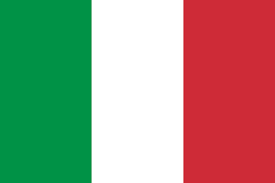 Blanc, bleu, fauve, noir, rouge, barré, saumon argenté, saumon bleu argenté, saumon argenté liseré, saumon argenté à épaules rouges, saumon doré, saumon doré clair, saumon doré foncé, saumon bleu doré, saumon gris perle doré clair, saumon doré liseré, saumon blanc doré, saumon coucou doré, blanc herminé noir, blanc tacheté noir, porcelaine doré (21) Blanc, bleu, fauve, noir, rouge, barré, saumon argenté, saumon argenté liseré, saumon bleu argenté, saumon argenté à épaules rouges, saumon doré, saumon doré liseré, saumon doré clair, saumon bleu doré, saumon blanc doré, saumon coucou doré, blanc tacheté noir, blanc herminé noir, fauve herminé noir (19)Lyonnaise Noir (1)Noir (1)Malais 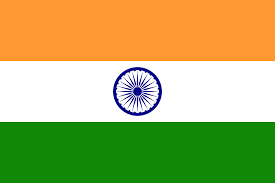 Blanc, fauve, noir, coucou, rouge, froment, froment bleu, froment caillouté blanc, saumon blanc doré, acajou à double liseré noir, sauvage doré (11)Blanc, noir, coucou, froment, froment argenté, froment bleu, saumon argenté, saumon argenté à épaules rouges, saumon doré, saumon blanc doré, acajou à double liseré noir, noir caillouté blanc, porcelaine rouge (13)Malines Blanc, bleu, noir, coucou, noir à camail doré, noir à camail argenté, coucou à camail doré, blanc herminé noir (8)Coucou (1)Malines à tête de dindonBlanc, bleu, noir, coucou, noir à camail doré, noir à camail argenté, coucou à camail doré, blanc herminé noir (8)Mantes Noir caillouté blanc (1)Noir caillouté blanc (1)Marans Blanc, noir, froment, saumon doré, blanc herminé noir, coucou à camail argenté, coucou à camail doré, fauve acajou à queue noire, bleu à camail cuivré, noir à camail cuivré, noir à camail argenté (11)Blanc, noir, coucou à camail argenté, noir à camail cuivré, noir à camail argenté (5)Meusienne Saumoné, saumoné bleu (2)Saumoné, saumoné bleu (2)Minohiki Blanc, froment, saumon argenté, saumon argenté à épaules rouges, fauve à queue noire (5)Minorque Blanc, bleu, fauve, noir (4)Blanc, noir (2)Mouette de la Frise orientaleArgenté crayonné noir, doré crayonné noir (2)Argenté crayonné noir, argenté crayonné bleu, doré crayonné noir, doré crayonné bleu, fauve crayonné blanc (5)RaceVariétés de la GRANDE RACEVariétés de la NAINENaine allemandeBlanc, fauve, gris perle, noir, saumon argenté, saumon bleu argenté, saumon doré, sauvage doré, saumon doré clair, saumon bleu doré clair, saumon bleu doré, saumon blanc doré, porcelaine doré, noir caillouté blanc, noir à camail argenté et poitrine liserée, blanc herminé noir, blanc herminé bleu, fauve herminé noir, fauve herminé bleu, isabelle herminé gris perle, citronné herminé noir (21)Naine belgeBlanc, bleu, noir, froment, froment argenté, saumon argenté, saumon bleu argenté, saumon argenté à épaules rouges, saumon bleu argenté à épaules rouges, saumon doré, saumon bleu doré, saumon blanc doré, saumon doré clair (13)Naine de WaesBlanc, bleu, noir, froment, froment argenté, saumon argenté, saumon bleu argenté, saumon argenté à épaules rouges, saumon bleu argenté à épaules rouges, saumon doré, saumon bleu doré, saumon blanc doré, saumon doré clair (13)Naine de BurmaNoir (1)Naine hollandaiseBlanc, bleu, gris perle, noir, coucou, fauve, froment, froment argenté, saumon argenté, saumon bleu argenté, saumon argenté à épaules rouges, saumon bleu argenté à épaules rouges, saumon doré, saumon bleu doré, saumon doré clair, saumon blanc doré, saumon coucou doré, saumoné, caille, caille argenté, caille bleu, noir caillouté blanc, blanc herminé noir, fauve herminé noir, fauve herminé bleu, porcelaine doré, porcelaine citronné (27)NankinFauve à queue noire (1)New HampshireBlanc, fauve acajou à queue noire, fauve acajou à queue bleue (3)Blanc, fauve acajou à queue noire, fauve acajou à queue bleue (3)NiederrheinerBleu, coucou fauve, coucou bleu, saumon coucou doré rouillé, noir à camail argenté et poitrine liserée (5)Bleu, coucou bleu, coucou fauve, saumon coucou doré rouillé, noir à camail argenté et poitrine liserée, noir à camail doré et poitrine liserée, bleu à camail argenté et poitrine liserée, bleu à camail doré et poitrine liserée (8)Ohiki Blanc, noir, saumon argenté, saumon doré (4)Onagadori Blanc, rouge à queue noire, saumon argenté, saumon doré, saumon doré clair (5)Orloff 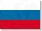 Blanc, noir, rouge acajou, coucou, noir caillouté blanc, tricolore acajou (6)Blanc, noir, rouge acajou, coucou, noir caillouté blanc, tricolore acajou (6)Orpington Blanc, bleu liseré, fauve, noir, rouge, chocolat, barré, saumon coucou doré, noir caillouté blanc, noir à camail argenté et poitrine liserée, fauve liseré noir, fauve liseré bleu, argenté liseré noir, blanc herminé noir, perdrix doré maillé, porcelaine rouge, splash (17)Blanc, bleu liseré, fauve, noir, rouge, barré, chocolat, chocolat caillouté blanc, noir caillouté blanc, noir à camail argenté et poitrine liserée, fauve liseré noir, fauve herminé noir, blanc herminé noir, perdrix doré maillé, splash, porcelaine rouge (16)Orpington à crête friséeFauve, noir (2)Padoue (lisse, frisée)Blanc, bleu liseré, gris perle, noir, coucou, argenté liseré noir, chamois liseré blanc, doré liseré noir, bariolé (9)Blanc, bleu liseré, noir, coucou, argenté liseré noir, doré liseré noir, chamois liseré blanc, sauvage doré (8)Pavilly Noir (1)Noir (1)RaceVariétés de la GRANDE RACEVariétés de la NAINEPavlovBlanc, noir, doré pointé noir, argenté pointé noir (4)Pékin (lisse, frisée)Blanc, bleu, chocolat, fauve, gris perle, noir, rouge, coucou, coucou gris perle, coucou fauve, coucou doré, froment, froment argenté, froment bleu argenté, bleu caillouté blanc, gris perle caillouté blanc, noir caillouté blanc, chocolat caillouté blanc, porcelaine rouge, porcelaine bleu rouge, porcelaine blanc doré, noir à camail doré, noir à camail doré et poitrine liserée, noir à camail argenté, noir à camail argenté et poitrine liserée, blanc herminé noir, blanc herminé bleu, fauve herminé noir, fauve herminé bleu, perdrix doré, perdrix bleu doré, perdrix argenté, perdrix argenté maillé, perdrix doré maillé, perdrix brun maillé, splash, bobtail (37)Penedescenca Noir, froment, perdrix doré maillé, saumon coucou doré (4)Phoenix Blanc, saumon argenté, saumon argenté à épaules rouges, saumon doré, saumon doré clair, sauvage doré (6)Blanc, noir, saumon argenté, saumon doré, saumon bleu argenté, saumon doré clair, saumon bleu doré, sauvage doré (8)Pictave Perdrix doré uni (1)Plymouth RockBlanc, bleu, fauve, noir, barré, blanc herminé noir, fauve herminé noir, perdrix doré maillé, perdrix argenté maillé (9)Blanc, bleu, fauve, noir, barré, fauve herminé noir, blanc herminé noir, perdrix doré maillé, perdrix doré, perdrix brun maillé, perdrix argenté maillé (11)Poule basqueNoir (beltza, negra), rouge herminé noir (gorria), rouge herminé coucou (marradune), blanc herminé noir (zilarra), rouge herminé noir à cou nu (lepoisoila) (5)Poule d'AlsaceBlanc, bleu liseré, noir, saumon doré (4)Blanc, bleu liseré, noir, saumon doré (4)Poule de BielefeldSaumon coucou argenté, saumon coucou doré rouillé (2)Saumon coucou argenté, saumon coucou doré rouillé (2)Poule de ChallansNoir, bleu (2)Poule de DrentheSaumon argenté, saumon argenté à épaules rouges, saumon bleu argenté, perdrix argenté liseré, perdrix bleu argenté liseré, saumon doré, saumon bleu doré, perdrix doré liseré, perdrix bleu doré liseré, perdrix doré clair liseré, saumon coucou doré, saumon doré clair, saumon blanc doré, noir à camail argenté, bleu à camail argenté, noir à camail doré, bleu à camail doré (17)Saumon argenté, saumon argenté à épaules rouges, saumon bleu argenté, perdrix argenté liseré, perdrix bleu argenté liseré, saumon doré, saumon bleu doré, perdrix doré liseré, perdrix bleu doré liseré, perdrix doré clair liseré, saumon coucou doré, saumon doré clair, saumon blanc doré, noir à camail argenté, bleu à camail argenté, noir à camail doré, bleu à camail doré (17)Poule de Drenthe sans queueBlanc, bleu, noir, coucou, saumon argenté, saumon argenté à épaules rouges, saumon bleu argenté, perdrix argenté liseré, perdrix bleu argenté liseré, saumon doré, saumon bleu doré, saumon doré clair, perdrix doré liseré, saumon coucou doré, saumon blanc doré, perdrix doré clair liseré, perdrix bleu doré liseré, fauve crayonné blanc, doré crayonné noir, rouge crayonné noir, argenté crayonné noir, citronné crayonné noir, bleu à camail doré, noir à camail doré, bleu à camail argenté, noir à camail argenté (26)Blanc, bleu, noir, coucou, saumon argenté, saumon argenté à épaules rouges, saumon bleu argenté, perdrix argenté liseré, perdrix bleu argenté liseré, saumon doré, saumon bleu doré, saumon doré clair, perdrix doré liseré, saumon coucou doré, saumon blanc doré, perdrix doré clair liseré, perdrix bleu doré liseré, fauve crayonné blanc, doré crayonné noir, rouge crayonné noir, argenté crayonné noir, citronné crayonné noir, bleu à camail doré, noir à camail doré, bleu à camail argenté, noir à camail argenté (26)Poule de FrancfortBlanc herminé noir (1)Poule de FriseBlanc, bleu, noir, coucou, argenté crayonné noir, citronné crayonné noir, doré crayonné noir, fauve crayonné blanc, rouge crayonné noir, noir caillouté blanc, rouge tacheté blanc (11)Blanc, bleu, noir, coucou, argenté crayonné noir, citronné crayonné noir, doré crayonné noir, fauve crayonné blanc, rouge crayonné noir, noir caillouté blanc, rouge tacheté blanc (11)RaceVariétés de la GRANDE RACEVariétés de la NAINEPoule de Hollande du NordCoucou (1)Poule de Norvège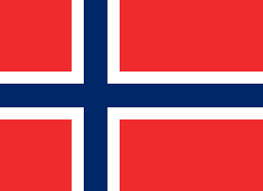 Coloris spécifique à la race : brun (1)Poule de SaxeBlanc, fauve, noir, coucou (4)Blanc, fauve, noir, coucou (4)Poule de TwenteSaumon argenté, saumon doré, saumon doré clair, saumon bleu doré, saumon blanc doré, saumon bleu argenté (6)Saumon argenté, saumon doré, saumon bleu doré, saumon blanc doré, saumon doré clair, saumon bleu argenté, saumon coucou argenté, saumon coucou doré (8)Poule de WestphalieColoris spécifique à la race : doré, argenté (2)Poule de ZottegemArgenté, doré, citronné (3)Poule des AsturiesBlanc, noire tacheté blanc, ocre tacheté blanc (3)Poule du BerryNoir (1)Poule du Danemark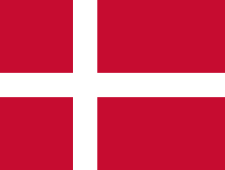 Saumon doré foncé (1)Poule du ReichBlanc, noir, rouge acajou, barré, blanc herminé noir, fauve herminé noir, argenté liseré noir, doré liseré noir, noir à camail argenté et poitrine liserée (9)Blanc, noir, rouge acajou, barré, saumon doré foncé, blanc herminé noir, fauve herminé noir, noir à camail argenté et poitrine liserée, noir à camail doré et poitrine liserée, argenté liseré noir, porcelaine brun (11)Poule friséeBlanc, bleu, noir, coucou (4) Blanc, bleu, fauve, noir, rouge acajou (5)Poule frisée et huppée d'AnnabergBlanc, noir, argenté pointé noir (3)Poule soiePoule soie barbueBlanc, bleu, chocolat, fauve, gris perle, noir, rouge, coucou, coucou chocolat, splash, perdrix argenté, perdrix doré, blanc tacheté noir (13)Blanc, bleu, fauve, gris perle, noir, rouge, perdrix doré, perdrix argenté, blanc tacheté noir (9)Poule soie siamoiseBlanc (1)Poule SuisseBlanc (1)Blanc (1)Poule tchèque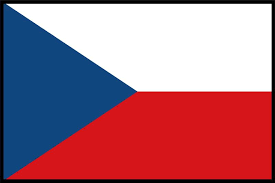 Blanc, noir, noir caillouté blanc, saumon doré foncé, perdrix doré liseré, perdrix argenté liseré (6)Perdrix doré liseré (1)Prat Blanc, fauve à queue noire (2)Ramelsloher Blanc, fauve (2)Redcap Rouge pailleté noir (1)Rhénane Blanc, bleu liseré, noir, coucou, saumon argenté, saumon doré foncé, saumon doré clair, saumon bleu doré foncé, blanc herminé noir (9)Blanc, bleu liseré, noir, coucou, saumon argenté, saumon doré foncé, saumon coucou doré (7)Rhode IslandBlanc, rouge acajou (2)Rouge acajou (1)Sabelpoot Sabelpoot barbueBlanc, bleu liseré, fauve, gris perle, noir, rouge, barré, porcelaine doré, porcelaine citronné, porcelaine argenté, porcelaine isabelle, porcelaine bleu doré, saumon argenté, saumon argenté à épaules rouges,  saumon doré, saumon bleu doré, saumon doré clair, saumon coucou doré, saumon blanc doré, bleu caillouté blanc, porcelaine blanc doré, porcelaine blanc rouge, gris perle caillouté blanc, noir caillouté blanc, noir à camail argenté et poitrine liserée, noir à camail doré et poitrine liserée, blanc herminé noir, fauve herminé noir (28)Sans queue de RuhlaIdem Sabelpoot, bariolé (27)Satsumadori Blanc, sauvage doré, sauvage argenté (3)Sebright Argenté liseré noir, citronné liseré noir, doré liseré noir, chamois liseré blanc (4)RaceVariétés de la GRANDE RACEVariétés de la NAINESerama 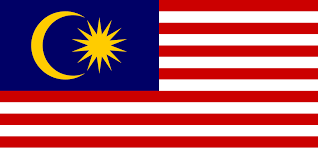 Blanc, noir, bleu, bronzé (chocolat), coucou, noir caillouté blanc, bleu caillouté blanc, bronzé caillouté blanc, froment, froment argenté, froment bronzé, froment crème, froment bronzé argenté, froment caillouté blanc, froment clair caillouté blanc, froment argenté caillouté blanc, froment bronzé caillouté blanc, argenté à queue bronzée liseré, doré à queue bronzée, doré à queue bronzée liseré, doré à queue bronzée  et camail argenté, doré à queue bronzée et camail argenté et poitrine liseré, doré à queue bronzée et camail argenté et poitrine à double liseré, fauve à queue noire, rouge à queue noire (25)Shamo 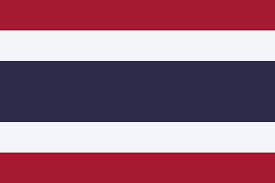 Blanc, bleu, noir, coucou, froment, froment argenté, froment bleu, saumon doré, saumon blanc doré, saumon bleu doré, sauvage doré, sauvage bleu doré, noir caillouté blanc, noir à camail argenté, noir à camail argenté et poitrine liserée, bleu à camail argenté, noir à camail doré, bleu à camail doré, acajou à double liseré noir, froment caillouté blanc, froment bleu caillouté blanc (21)Sicilienne Blanc, bleu, noir, saumon doré (4)Sulmtaler 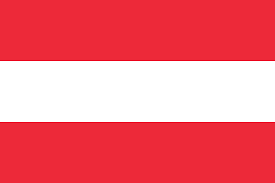 Blanc, froment, froment argenté, froment bleu (4)Froment, froment bleu, froment argenté, froment bleu argenté (4)Sultane Blanc, noir (2)Sumatra Bleu liseré, noir, sauvage doré, noir à camail cuivré (4)Bleu liseré, sauvage doré, noir, noir à camail cuivré (4)Sundheimer Blanc herminé noir (1)Blanc herminé noir (1)Sussex Blanc, gris argenté, saumon doré foncé, blanc herminé noir, fauve herminé noir, rouge herminé noir, porcelaine rouge (7)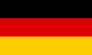 Blanc, gris argenté, saumon doré foncé, blanc herminé noir, blanc herminé bleu, fauve herminé noir, rouge herminé noir, porcelaine rouge (8)Tomaru Noir (1)Totenko Saumon doré (1)Tournaisis (naine du) Coloris spécifique à la race (1)Tuzo Blanc, bleu, noir, coucou, noir caillouté blanc, froment (6)Vogtlander  Coloris spécifique à la race (1)Vorwerk Coloris spécifique à la race : à dessin noir, à dessin bleu (2)Coloris spécifique à la race : à dessin noir (1)Welsumer Saumon doré rouillé, saumon doré clair rouillé, saumon bleu doré rouillé, saumon gris perle doré clair (4)Saumon argenté, saumon doré rouillé, saumon doré clair rouillé, saumon bleu doré rouillé (4)Wyandotte Blanc, bleu, fauve, noir, rouge, barré, saumon coucou doré, noir caillouté blanc, blanc herminé noir, blanc herminé bleu, fauve herminé noir, fauve herminé bleu, argenté liseré noir, doré liseré noir, doré liseré bleu, doré liseré blanc, perdrix doré, perdrix doré clair maillé, perdrix bleu doré maillé, perdrix argenté, perdrix doré maillé, perdrix argenté maillé, perdrix bleu argenté maillé, porcelaine rouge (24)Blanc, bleu, fauve, gris perle, noir, rouge, coucou fauve, barré, saumon coucou doré, saumoné, saumoné bleu, noir caillouté blanc, blanc herminé noir, blanc herminé bleu, fauve herminé bleu, fauve herminé noir, noir à camail argenté, noir à camail argenté et poitrine liserée, noir à camail doré, argenté liseré noir, argenté liseré bleu, doré liseré noir, doré liseré bleu, doré liseré blanc, fauve liseré noir, perdrix doré, perdrix doré clair, perdrix argenté, perdrix doré maillé, perdrix doré clair maillé, perdrix bleu doré maillé, perdrix argenté maillé, perdrix bleu argenté maillé, perdrix brun maillé, porcelaine rouge (35)RaceVariétés de la GRANDE RACEVariétés de la NAINEYakido Noir (1)Yamato GunkeiBlanc, bleu, noir, coucou, froment, froment argenté, froment bleu, sauvage doré, noir caillouté blanc, porcelaine rouge (10)YokohamaBlanc, blanc à dessin rouge (2)Blanc, blanc à dessin rouge (2)Zingem (pondeuse de)Doré (1)